Dzień IV: Święto rodzicówMoja rodzina – zadania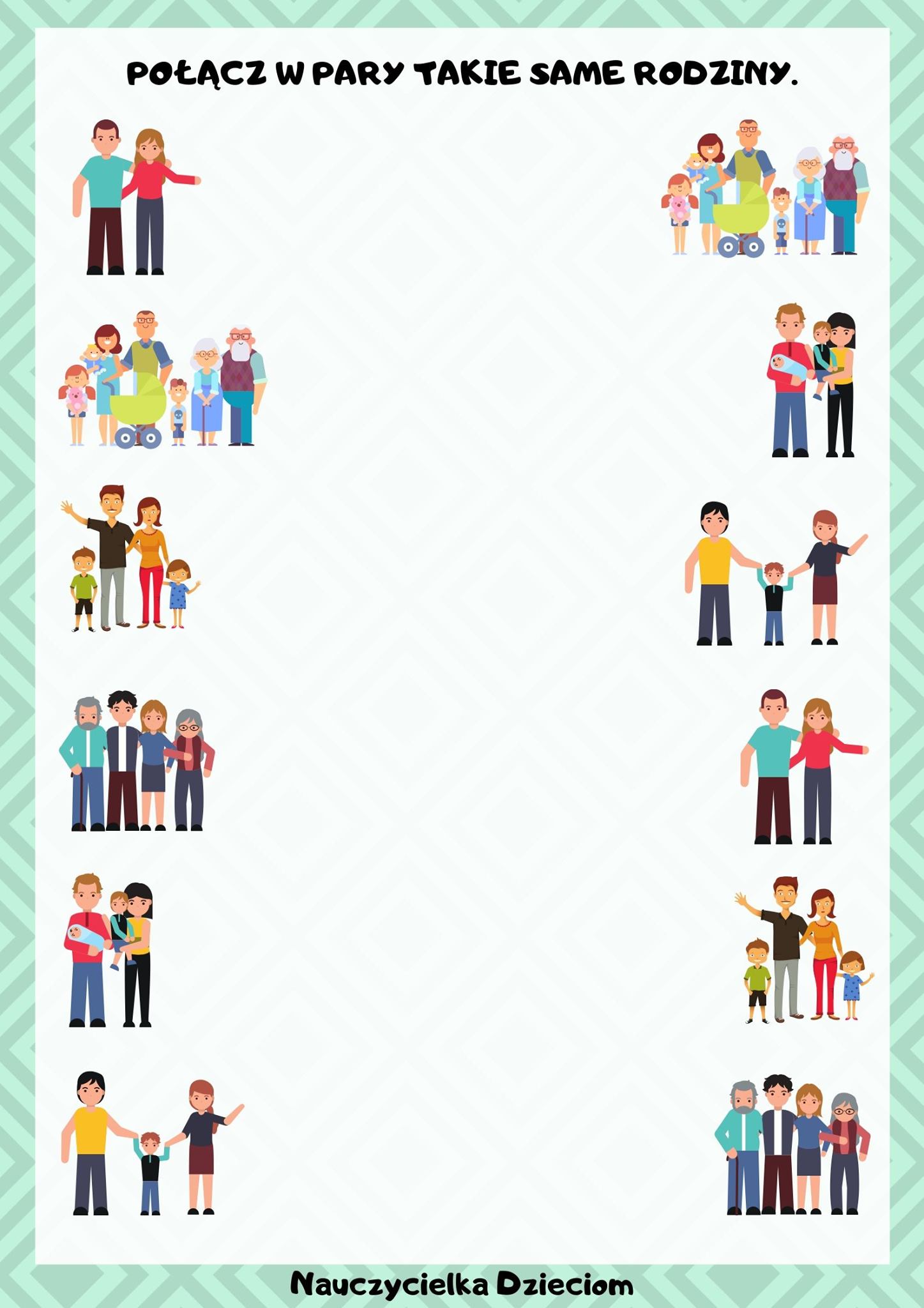 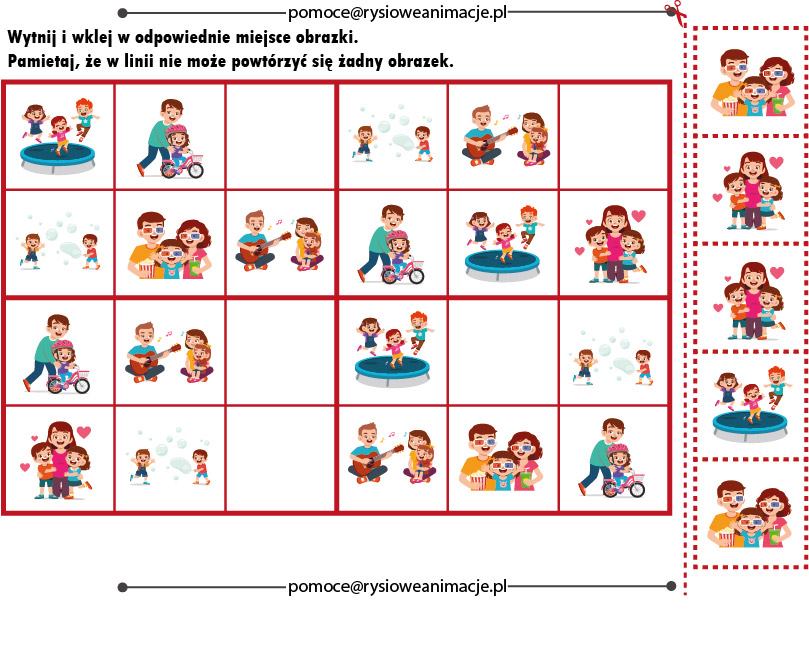 „Układamy zdania” – zabawa.Poniżej przygotowałyśmy obrazki oraz podpisy do nich w formie rozsypanki wyrazowej.       Z przygotowanych wyrazów ułóżcie zdania i układamy pod obrazkami (To mama. To tata. To mama i tata. Mama kupuje bułki. Tata czyta bajkę.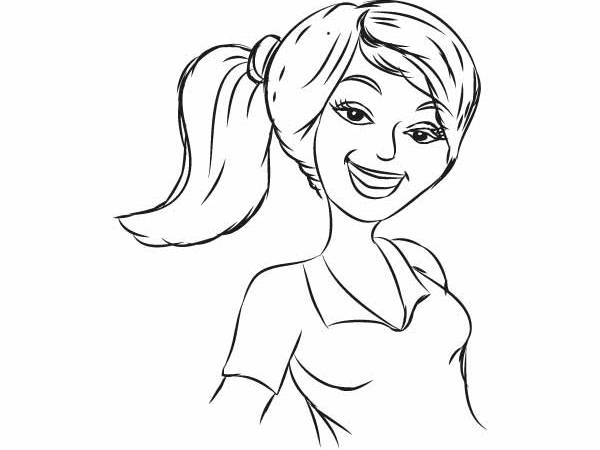 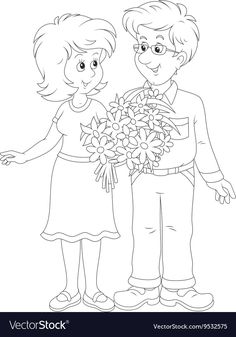 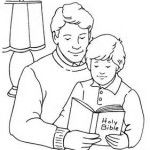 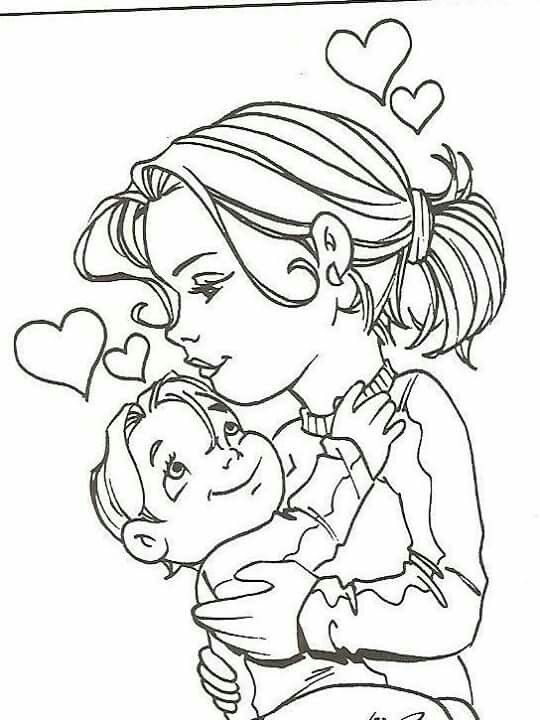  „Czyje zdanie najdłuższe?” – ćwiczenie rozwijające funkcje językowe. Dziecko układa jak najdłuższe zdanie na dowolny temat. Karta pracy, cz. 4, s. 44. Połącz kwiaty z ich cieniami. „Co narysowałem?” – masażyk. Dziecko rysuje palcem na plecach kolegi prosty wzór (słońce, trójkąt, dom). Rodzic odgaduje jaki rysunek powstał.Piosenka : „Dziękuję mamo, dziękuję tato” – ZoziMoże spróbujecie nauczyć się tej piosenki i zaśpiewacie rodzicom?https://www.youtube.com/watch?v=j09kDRPi3tEOmówienie piosenki- Kto jest bohaterem piosenki?- Co można robić z rodzicami?- Z ilu zwrotek składa się piosenka?Określenie czy piosenka jest wolna czy szybka, smutna czy wesoła. Nauka refrenu piosenki. Śpiewanie piosenki z podziałem na części. Wyklaskiwanie rytmu.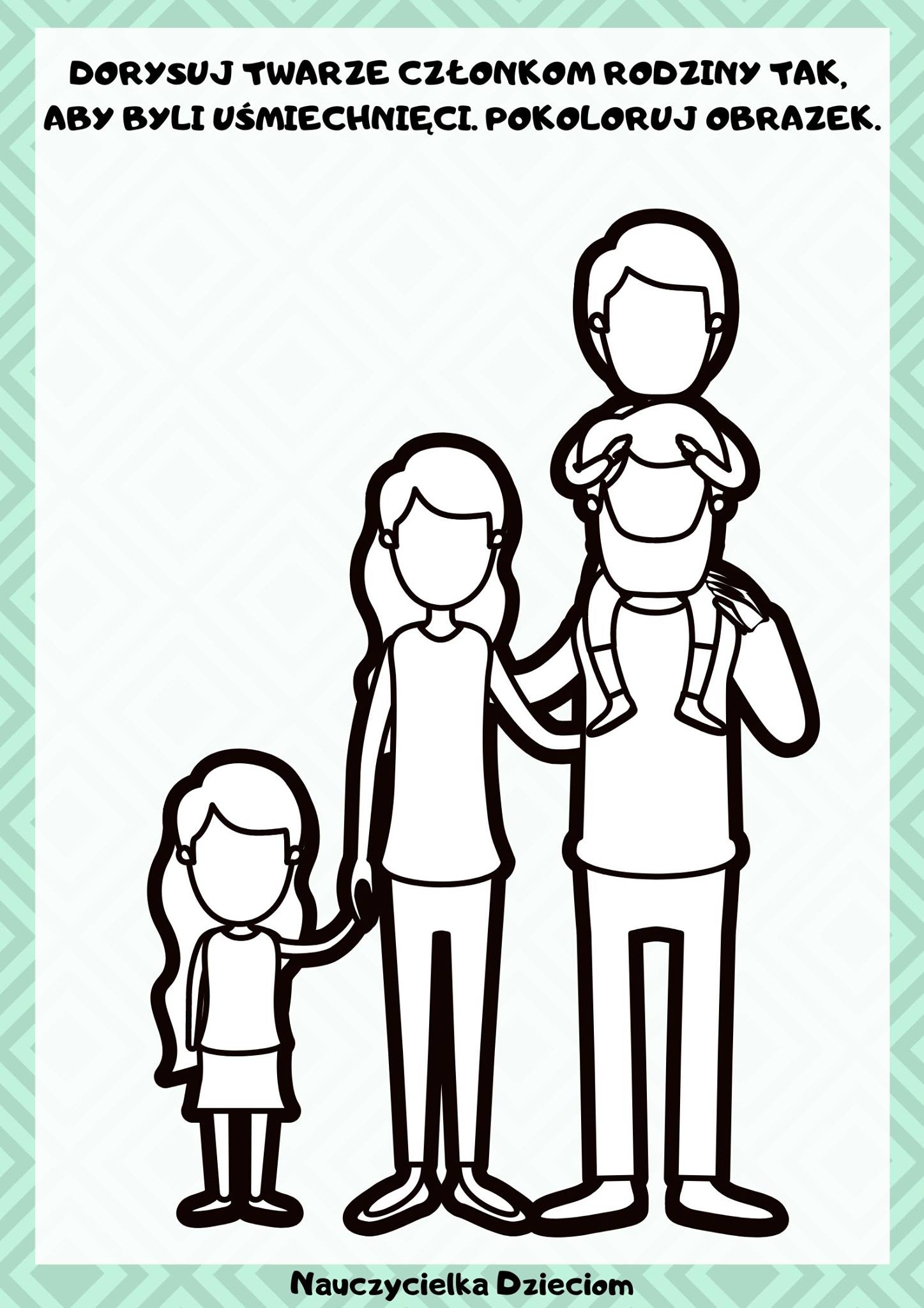 „Rodzinny spacer” – proponujemy obserwację kwiatów w przydomowych ogródkach.Miłego dnia Pani Renia i Pani MartaTomama.Totata.Tomamaitata.Mamacałujesyna.Tataczytabajkę.